Wahlvordruck V1 **1.	WahlvorstandZur Europawahl waren für den Wahlbezirk vom Wahlvorstand erschienen:Anstelle der nicht erschienenen oder ausgefallenen Mitglieder des Wahlvorstands ernannte der Wahlvorsteher folgende anwesende oder herbeigerufene Wahlberechtigte zu Mitgliedern des Wahlvorstands und wies sie auf ihre Verpflichtung zur unparteiischen Wahrnehmung ihres Amts und zur Verschwiegenheit über die ihnen bei ihrer amtlichen Tätigkeit bekannt gewordenen Angelegenheiten hin:Als Hilfskräfte waren zugezogen:*	Bemerkung: Bei den Begriffen „Wahlvorsteher“, „Beisitzer“, „Schriftführer“ und „Stellvertreter“ handelt es sich um Funktionsbezeichnungen für die Mitglieder von Wahlorganen unabhängig von ihrem Geschlecht.**	Wasserzeichen „URNE“ kann entfallen.2.	Wahlhandlung2.1	Eröffnung der Wahlhandlung2.2	Vorbereitung des Wahlraums2.3	Vorbereitung der Wahlurne(n)2.4	Beginn der Stimmabgabe2.5	Berichtigungen aufgrund nachträglich ausgestellter Wahlscheine2.6	Ungültigkeit von Wahlscheinen2.7	Beweglicher Wahlvorstand2.8	Beweglicher Wahlvorstand im Sonderwahlbezirk2.9	Besondere Vorfälle während der Wahlhandlung2.10	Ablauf der Wahlzeit3.1	Öffnung der Wahlurne(n)3.2	Zahl der Wähler3.3	Zahl der Wahlberechtigten3.4	Zählung der Stimmen; Stimmzettelstapel4.	WahlergebnisSumme  C  +  D  muss mit  B  übereinstimmen.Gültige Stimmen:5.4	Anwesenheit des Wahlvorstands5.5	Öffentlichkeit der Wahlhandlung und Ergebnisfeststellung5.6	Versicherung zur Richtigkeit der WahlniederschriftMit der Unterschrift der Mitglieder des Wahlvorstands wird bestätigt, dass die zur Ermittlung und Feststellung des Wahlergebnisses notwendigen einzelnen Arbeitsschritte entsprechend den Vorgaben dieser Wahlniederschrift erfolgt sind. Vorstehende Wahlniederschrift wurde von den Mitgliedern des Wahlvorstands in der vorliegenden Form durch ihre Unterschrift genehmigt.5.7	Verweigerung der UnterschriftVom Beauftragten der Gemeindebehörde wurde die Wahlniederschrift mit allen darin verzeichneten Anlagen am__________ um __________ Uhr auf Vollständigkeit überprüft und übernommen.Achtung:	Es ist sicherzustellen, dass die Wahlniederschrift mit den Anlagen sowie die Pakete mit den weiteren
Unterlagen Unbefugten nicht zugänglich sind.Wahlbezirk (Nummer und ggfs. Name)Nur auszufüllen in den Fällen der Nr. 2.11 dieser Niederschrift:	Abgabe an Wahlbezirk (Name oder Nr.) 	________	Aufnahme von Wahlbezirk (Name oder Nr.) 	________Gemeinde	Allgemeiner WahlbezirkLandkreis	SonderwahlbezirkFreistaat Bayern	Wahlbezirk mit beweglichem WahlvorstandZutreffendes bitte mit dokumentenechtem Stift ankreuzen  oder in Druckschrift ausfüllenDiese Wahlniederschrift ist bei Nr. 5.6 von allen Mitgliedern des Wahlvorstands zu unterschreiben. Mit ihrer Unterschrift bestätigen die Mitglieder die Einhaltung der Vorgaben dieser Niederschrift.Wahlniederschrift  /  Urnenwahlfür die Europawahlam 9. Juni 2024Diese Wahlniederschrift ist bei Nr. 5.6 von allen Mitgliedern des Wahlvorstands zu unterschreiben. Mit ihrer Unterschrift bestätigen die Mitglieder die Einhaltung der Vorgaben dieser Niederschrift.FamiliennameFamiliennameVornameFunktion*1.als Wahlvorsteher2.als stellv. Wahlvorsteher und Beisitzer3.als Schriftführer und Beisitzer4.als stellv. Schriftführer und Beisitzer5.als Beisitzer6.als Beisitzer7.als Beisitzer8.als Beisitzer9.als BeisitzerFamiliennameFamiliennameVornameFunktionUhrzeit1.2.3.FamiliennameFamiliennameVornameAufgabe1.2.3.Der Wahlvorsteher eröffnete die Wahlhandlung damit, dass er die anwesenden Mitglieder des Wahlvorstands auf ihre Verpflichtung zur unparteiischen Wahrnehmung ihres Amts und zur Verschwiegenheit über die ihnen bei ihrer amtlichen Tätigkeit bekannt gewordenen Angelegenheiten hinwies; er stellte die Erteilung dieses Hinweises an alle Beisitzer vor Aufnahme ihrer Tätigkeit sicher. Er belehrte sie über ihre Aufgaben.Textausgaben des Europawahlgesetzes, des Bundeswahlgesetzes und der Europawahlordnung lagen im Wahlraum vor.Aushang:	Stimmzettel (Muster)  Kopie WahlbekanntmachungDamit die Wähler die Stimmzettel unbeobachtet kennzeichnen konnten, waren im Wahlraum Wahlkabinen oder Tische mit Sichtblenden oder Nebenräume, die nur vom Wahlraum aus betretbar waren, hergerichtet.Vom Tisch des Wahlvorstands konnten die Wahlkabinen oder Tische mit Sichtblenden oder Eingänge zu den Nebenräumen überblickt werden.Zahl der Wahlkabinen: __________Zahl der Tische mit Sichtblenden: __________Zahl der Nebenräume: __________Der Wahlvorstand stellte fest, dass sich die Wahlurne(n) in ordnungsgemäßem Zustand befand(en) und leer war(en).Zahl der Wahlurnen: __________Sodann wurde(n) die Wahlurne(n)	versiegelt.	verschlossen; der Wahlvorsteher nahm den/die Schlüssel in Verwahrung.Mit der Stimmabgabe wurde um__________ Uhr __________ Minuten begonnen.Vor Beginn der Stimmabgabe:	Ein Verzeichnis über nachträglich ausgestellte Wahlscheine lag nicht vor. Das Wählerverzeichnis war nicht zu berichtigen.	Vor Beginn der Stimmabgabe berichtigte der Wahlvorsteher das Wählerverzeichnis nach dem Verzeichnis der nachträglich erteilten Wahlscheine, indem er bei den Namen der nachträglich mit Wahlscheinen versehenen Wahlberechtigten in der Spalte für die Stimmabgabe den Vermerk „Wahlschein“ oder „W“ eintrug. Der Wahlvorsteher berichtigte auch die Zahlen der Abschlussbeurkundung der Gemeinde; diese Berichtigung wurde von ihm abgezeichnet.Während der Stimmabgabe:	Der Wahlvorsteher berichtigte das Wählerverzeichnis später aufgrund der durch die Gemeinde am Wahltag erfolgten Mitteilungen über die noch am Wahltag an erkrankte Wahlberechtigte erteilten Wahlscheine, indem er bei den Namen der noch am Wahltag mit Wahlscheinen versehenen Wahlberechtigten in der Spalte für die Stimmabgabe den Vermerk „Wahlschein“ oder den Buchstaben „W“ eintrug. Der Wahlvorsteher berichtigte auch die Zahlen der Abschlussbeurkundung; diese Berichtigung wurde von ihm abgezeichnet.	Der Wahlvorstand hat keine Mitteilung über die Ungültigkeit von Wahlscheinen erhalten.	Der Wahlvorstand wurde vom		________________________________________	unterrichtet, dass folgende(r) Wahlschein(e) für ungültig erklärt worden ist/sind:		________________________________________		________________________________________	(Bitte Vor- und Familienname des Wahlscheininhabers sowie Wahlschein-Nummer eintragen)	Bei umfangreicherer Anzahl ungültiger Wahlscheine wurde eine Anlage gefertigt und als Anlage Nr. __________ beigefügt.Im Wahlbezirk war	kein beweglicher Wahlvorstand tätig.	(weiter bei Punkt 2.8)	ein beweglicher Wahlvorstand tätig.	Im Wahlbezirk befindet/befinden sich folgende Einrichtung(en) nach § 8 EuWO, für die die Gemeinde die Stimmabgabe vor einem beweglichen Wahlvorstand zugelassen hat:		________________________________________		________________________________________		________________________________________(Bezeichnung)		Die personelle Zusammensetzung des/der beweglichen Wahlvorstands/Wahlvorstände für die einzelne(n) Anstalt(en) (drei Mitglieder des Wahlvorstands einschließlich des Wahlvorstehers oder seines Stellvertreters) ist aus den dieser Niederschrift als	Anlagen Nr. __________ bis __________ beigefügten besonderen Niederschriften ersichtlich.Der bewegliche Wahlvorstand begab sich zu der von der Gemeinde bestimmten Wahlzeit in die Einrichtung(en) und übergab dort den Wahlberechtigten die Stimmzettel. Er wies die Wahlberechtigten, die sich bei der Stimmabgabe der Hilfe einer anderen Person bedienen wollten, darauf hin, dass sie auch ein von ihnen bestimmtes Mitglied des Wahlvorstands als Hilfsperson in Anspruch nehmen können. Die Wähler hatten die Möglichkeit, den Stimmzettel unbeobachtet zu kennzeichnen.Nach Prüfung der Wahlscheine warfen die Wähler ihre gefalteten Stimmzettel in die vom beweglichen Wahlvorstand mitgebrachte verschlossene Wahlurne. Soweit ein Wähler es wünschte, warf der Wahlvorsteher oder sein Stellvertreter den gefalteten Stimmzettel in die Wahlurne. Der bewegliche Wahlvorstand nahm die Wahlscheine ein und brachte nach Schluss der Stimmabgabe die verschlossene Wahlurne und die eingenommenen Wahlscheine unverzüglich in den Wahlraum zurück. Hier verblieb die verschlossene Wahlurne bis zum Schluss der Wahlhandlung unter ständiger Aufsicht des Wahlvorstands.Im Sonderwahlbezirk	war kein beweglicher Wahlvorstand tätig.	begab sich ein beweglicher Wahlvorstand in die Krankenzimmer und verfuhr wie unter 2.7 beschrieben.Besondere Vorkommnisse (Beispiele):Zurückweisung von Wählern in den Fällen des § 49 Abs. 6 und 7 und des § 52 der EuropawahlordnungVerletzungen des WahlgeheimnissesStörungen der Ruhe und Ordnung im WahlraumPolizeieinsätze, Unfällelängere Warteschlangen/Wartezeiten vor Wahllokal/WahlkabinenUnterbrechungen der Wahlhandlung Unerlaubte Wahlwerbung in unmittelbarer Umgebung des Wahllokals	waren nicht zu verzeichnen.	waren zu verzeichnen. Über die besonderen Vorfälle wurden Niederschriften angefertigt, die als Anlagen Nr. ________ bis _________ beigefügt sind. In den Niederschriften sind die besonderen Vorkommnisse unter Angabe von Uhrzeit und ggf. Häufigkeit/Dauer/Zahl näher zu erläutern. Die Gemeinde wurde über besonders bedeutsame Vorgänge umgehend informiert.	am Nachmittag zeichnete sich aufgrund der Wahlbeteiligung ab, dass voraussichtlich weniger als 30 Wahlberechtigte ihre Stimme abgeben werden. Der Wahlvorsteher verständigte (zur Einleitung eines Verfahrens nach § 61 Abs. 2 EuWO) darüber die Gemeinde.Um 18:00 Uhr gab der Wahlvorsteher den Ablauf der Wahlzeit bekannt. Danach wurden nur noch die Wähler zur Stimmabgabe zugelassen, die vor Ablauf der Wahlzeit erschienen waren und sich im Wahlraum oder aus Platzgründen davor befanden. Nach Ablauf der Wahlzeit eintreffenden Personen wurde der Zutritt zur Stimmabgabe gesperrt.Nachdem die vor Ablauf der Wahlzeit erschienenen Wähler ihre Stimme abgegeben hatten, erklärte der Wahlvorsteher um _______ Uhr _______ Minuten die Wahl für geschlossen.Vom Wahltisch wurden alle nicht benutzten Stimmzettel entfernt.2.11Stimmabgabe von weniger als 30 Wählern Der Wahlvorstand ist von einer Anordnung des 
Kreis-/Stadtwahlleiters gem. § 61 Abs. 2 Satz 1 EuWO
[Weil weniger als 30 Wähler ihre Stimme abgegeben haben, hat der Kreis-/Stadtwahlleiter angeordnet, dass die Wahlunterlagen des Wahlvorstands (abgebender Wahlvorstand) zur Auswertung und Ermittlung des Wahlergebnisses einem anderen Wahlvorstand (aufnehmender Wahlvorstand) zur gemeinsamen Ermittlung und Feststellung des Wahlergebnisses zu übergeben waren.]	nicht betroffen (weiter bei Abschnitt 3).	betroffen (siehe auch 2.9) 
Die Anordnung wurde um _____ Uhr von _______ erteilt. Weiter bei Nr. 2.11.1 für abgebende bzw. 2.11.2 für aufnehmende Wahlvorstände.2.11.1Abgabe	Weniger als 30 Wähler haben ihre Stimme abgegeben:Zahl der Stimmabgabevermerkelaut Wählerverzeichnis                            _______Zahl der eingenommenen Wahlscheine: _______	Das Wahlergebnis wird von dem vom
Kreis-/Stadtwahlleiter bestimmten Wahlvorstand des Wahlbezirks (aufnehmender Wahlvorstand)	________________________________________(Bezeichnung)	ermittelt. Die Wahlurne wurde verschlossen/ver-siegelt. Der abgebende Wahlvorstand fertigte eine Aufstellung der abzugebenden Wahlunterlagen auf Vordruck V1/30 und übergab diese Aufstellung zusammen mit der Wahlurne und den übrigen Wahlunterlagen dem aufnehmenden Wahlvorstand gegen Empfangsbestätigung.Die Übergabe erfolgte nach Ablauf der Wahlzeitum	________ Uhr ________ Minuten.	Die Abschnitte 3 und 4 sowie die Nrn. 5.1, 5.2, 5.3, 5.8 und 5.9 dieser Wahlniederschrift wurden gestrichen.
Am Wahlraum wurde ein Hinweis angebracht, wo die gemeinsame Ermittlung und Feststellung des Wahlergebnisses erfolgt. Beim Transport der abzugebenden Wahlunterlagen waren der Wahlvorsteher und der Schriftführer, ein weiteres Wahlvorstandsmitglied und soweit möglich weitere im Wahlraum anwesende Wahlberechtigte als Vertreter der Öffentlichkeit anwesend.	Der Wahlvorsteher und der Schriftführer (bzw. deren Stellvertreter) des abgebenden Wahlvorstands wurden Hilfskräfte des aufnehmenden Wahlvorstands.2.11.2Aufnahme	Vor dem Wahlvorstand des Wahlbezirks (abgebender Wahlvorstand)	________________________________________(Bezeichnung)	haben weniger als 30 Wähler ihre Stimme abgegeben. Auf Anordnung des Kreis-/Stadtwahlleiters wurde die Ermittlung und Feststellung des Wahlergebnisses des abgebenden Wahlvorstands zusammen mit der Ermittlung und Feststellung des Wahlergebnisses des aufnehmenden Wahlvorstands durchgeführt. Die verschlossene/versiegelte Wahlurne und die übrigen Wahlunterlagen des abgebenden Wahlvorstands sowie eine Aufstellung der abgegebenen Wahlunterlagen (Vordruck V1/30) wurden gegen Empfangsbestätigung entgegengenommen. Die Entgegennahme erfolgte um	________ Uhr ________ Minuten.	Der Inhalt der Wahlurne des abgebenden Wahlvorstands wurde vor dem Auszählen mit dem Inhalt der Wahlurne des aufnehmenden Wahlvorstands vermischt. Bei der Ermittlung der Zahl der Wähler und der Wahlberechtigten wurden die Zahlen aus den Wählerverzeichnissen, den Abschlussbeurkundungen sowie aus den eingenommenen Wahlscheinen und Stimmzetteln des abgebenden und des aufnehmenden Wahlvorstands zusammengezählt. Der aufnehmende Wahlvorstand stellt nach der Vermischung der Stimmzettel ein gemeinsames Wahlergebnis fest.
Der Wahlvorsteher und der Schriftführer (bzw. deren Stellvertreter) des abgebenden Wahlvorstands wurden Hilfskräfte des aufnehmenden Wahlvorstands:	Wahlvorsteher (abgebender Wahlvorstand):	Schriftführer (abgebender Wahlvorstand):(Familienname, Vorname, Tätigkeit)3.Ermittlung und Feststellung des Wahlergebnisses im WahlbezirkAbschnitt 3 ist von einem abgebenden Wahlvorstand
(Nr. 2.11.1) zu streichen.Die Ermittlung und Feststellung des Wahlergebnisses wurden unmittelbar im Anschluss an die Stimmabgabe und ohne Unterbrechung unter der Leitung des Wahlvorstehers/des stellvertretenden Wahlvorstehers vorgenommen.Zunächst wurde(n) die Wahlurne(n) geöffnet; die Stimmzettel wurden entnommen.Sie wurden ggf. mit dem Inhalt der Wahlurne(n) des/der beweglichen Wahlvorstands/Wahlvorstände vermischt.Der Wahlvorsteher überzeugte sich, dass die Wahlurne(n) leer war(en).a)Sodann wurden die Stimmzettel gezählt.Die Zählung ergab__________ Stimmzettel (= Wähler insgesamt) Diese Zahl hinten in Abschnitt 4 bei  B  eintragen.b)Daraufhin wurden die im Wählerverzeichnis eingetragenen Stimmabgabevermerke gezählt.Die Zählung ergab__________ Stimmabgabevermerkec)Dann wurden die eingenommenen Wahlscheine gezählt.Die Zählung ergab__________ Wahlscheine (= Wähler mit Wahlschein) Diese Zahl hinten in Abschnitt 4 bei  B1  eintragen.b) + c) zusammen ergab__________ Personen	Die Gesamtzahl b) + c) stimmte mit der Zahl der Stimmzettel unter a) überein.	Die Gesamtzahl b) + c) war	um __________ (Anzahl) größer	um __________ (Anzahl) kleiner	als die Zahl der Stimmzettel.	Die Verschiedenheit, die auch bei wiederholter Zählung bestehen blieb, erklärt sich aus folgenden Gründen:	(Bitte erläutern:)		________________________________________		________________________________________		________________________________________		________________________________________Der Schriftführer übertrug aus der Beurkundung über den Abschluss des Wählerverzeichnissesdie Zahl der Wahlberechtigten hinten in Abschnitt 4 unter   A1   ,   A2   und   A1 + A2   der Wahlniederschrift.Sofern der Wahlvorsteher Berichtigungen aufgrund nachträglich ausgestellter Wahlscheine vorgenommen hat (siehe Abschnitt 2.5), ist die berichtigte Zahl einzutragen.Nunmehr bildeten mehrere Beisitzer unter Aufsicht des Wahlvorstehers folgende Stimmzettelstapel und behielten sie unter Aufsicht:3.4.1a)	die nach den Wahlvorschlägen getrennten Stapel mit den Stimmzetteln mit zweifelsfrei gültiger Stimme,   …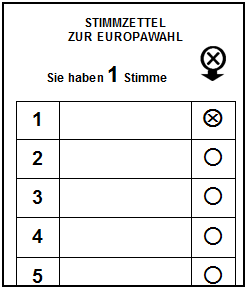 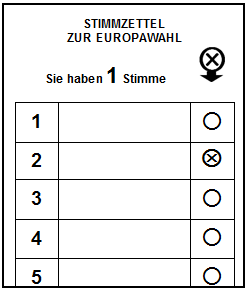 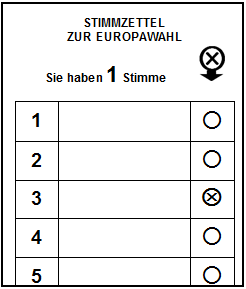 zweifelsfreigültige Stimmzettelb)	einen Stapel mit den ungekennzeichneten Stimmzetteln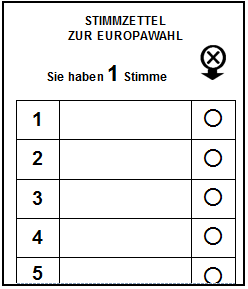 ungekennzeichnete Stimmzettelc)	einen Stapel mit den Stimmzetteln, die Anlass zu Bedenken gaben und über die später vom Wahlvorstand Beschluss zu fassen war.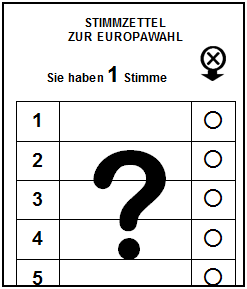 bedenkliche StimmzettelDer Stapel zu c) wurde ausgesondert und von einem vom Wahlvorsteher dazu bestimmten Beisitzer in Verwahrung genommen.3.4.2Die Beisitzer, die die nach Wahlvorschlägen geordneten Stapel zu a) unter ihrer Aufsicht hatten, übergaben die einzelnen Stapel zu a) in der Reihenfolge der Wahlvorschläge auf dem Stimmzettel nacheinander zu einem Teil dem Wahlvorsteher, zum anderen Teil seinem Stellvertreter. Diese prüften, ob die Kennzeichnung der Stimmzettel eines jeden Stapels gleich lautete und sagten zu jedem Stapel laut an, für welchen Wahlvorschlag er Stimmen enthielt. Gab ein Stimmzettel dem Wahlvorsteher oder seinem Stellvertreter Anlass zu Bedenken, so fügten sie den Stimmzettel dem Stapel zu c) bei.   …zweifelsfreigültige StimmzettelDie Beisitzer, die die nach Wahlvorschlägen geordneten Stapel zu a) unter ihrer Aufsicht hatten, übergaben die einzelnen Stapel zu a) in der Reihenfolge der Wahlvorschläge auf dem Stimmzettel nacheinander zu einem Teil dem Wahlvorsteher, zum anderen Teil seinem Stellvertreter. Diese prüften, ob die Kennzeichnung der Stimmzettel eines jeden Stapels gleich lautete und sagten zu jedem Stapel laut an, für welchen Wahlvorschlag er Stimmen enthielt. Gab ein Stimmzettel dem Wahlvorsteher oder seinem Stellvertreter Anlass zu Bedenken, so fügten sie den Stimmzettel dem Stapel zu c) bei.Nunmehr prüfte der Wahlvorsteher den Stapel zu b) mit den ungekennzeichneten Stimmzetteln, die ihm hierzu von dem Beisitzer, der sie in Verwahrung hatte, übergeben wurden. Der Wahlvorsteher sagte jeweils an, dass die Stimme ungültig ist.ungekennzeichnete StimmzettelDanach zählten je zwei vom Wahlvorsteher bestimmte Beisitzer nacheinander je einen der zu a) und b) gebildeten Stapel unter gegenseitiger Kontrolle durch und ermittelten(Zwischensummenbildung I)die Zahl der für die einzelnen Wahlvorschlägeabgegebenen Stimmen sowiedie Zahl der ungültigen Stimmen.= Zeilen D1, D2, D3 usw. in Abschnitt 4= Zeile C in Abschnitt 4Die so ermittelten Stimmenzahlen wurden als
Zwischensummen I (ZS I) vom Schriftführer in Abschnitt 4 in den genannten Zeilen eingetragen.3.4.3Die Zählungen nach 3.4.2 verliefen wie folgt:Danach ergab sich Übereinstimmung zwischen den Zählungen.	Unstimmigkeiten bei den Zählungen haben sich nicht ergeben.	Da sich zahlenmäßige Abweichungen ergaben, zählten die beiden Beisitzer den betreffenden Stapel nacheinander erneut.3.4.4Zum Schluss entschied der Wahlvorstand über die Gültigkeit der Stimmen, die auf den übrigen in dem Stapel zu c) ausgesonderten Stimmzetteln abgegeben worden waren. Der Wahlvorsteher gab die Entscheidung mündlich bekannt und sagte jeweils bei gültigen Stimmen an, für welchen Wahlvorschlag die Stimme abgegeben worden war. Er vermerkte auf der Rückseite jedes Stimmzettels, ob und für welchen Wahlvorschlag die Stimme für gültig oder ungültig erklärt worden war, und versah die Stimmzettel mit fortlaufenden Nummern.bedenkliche Stimmzettel3.4.4Zum Schluss entschied der Wahlvorstand über die Gültigkeit der Stimmen, die auf den übrigen in dem Stapel zu c) ausgesonderten Stimmzetteln abgegeben worden waren. Der Wahlvorsteher gab die Entscheidung mündlich bekannt und sagte jeweils bei gültigen Stimmen an, für welchen Wahlvorschlag die Stimme abgegeben worden war. Er vermerkte auf der Rückseite jedes Stimmzettels, ob und für welchen Wahlvorschlag die Stimme für gültig oder ungültig erklärt worden war, und versah die Stimmzettel mit fortlaufenden Nummern.(Zwischensummenbildung II)(Zwischensummenbildung II)Die so ermittelten gültigen oder ungültigen Stimmen wurden als Zwischensummen II (ZS II) vom Schriftführer in Abschnitt 4 eingetragen.3.4.5Der Schriftführer zählte die Zwischensummen der ungültigen Stimmen sowie der gültigen Stimmen jeweils für die einzelnen Wahlvorschläge zusammen. Zwei vom Wahlvorsteher bestimmte Beisitzer überprüften die Zusammenzählung.3.5Sammlung und Beaufsichtigung der StimmzettelDie vom Wahlvorsteher bestimmten Beisitzer sammeltena)	die Stimmzettel, getrennt nach Wahlvorschlägen, denen die Stimmen zugefallen waren,b)	die ungekennzeichneten Stimmzettel undc)	die Stimmzettel, die Anlass zu Bedenken gegeben hatten,je für sich und behielten sie unter ihrer Aufsicht.Die in c) bezeichneten Stimmzettel sind als Anlagen unter den fortlaufenden Nummern__________  bis  __________beigefügt.3.6Feststellung und Bekanntgabe des WahlergebnissesDas im nachstehenden Abschnitt 4 der Wahlniederschrift enthaltene Ergebnis wurde vom Wahlvorstand als das Wahlergebnis im Wahlbezirk festgestellt und vom Wahlvorsteher mündlich bekannt gegeben.Bitte nicht ausfüllenBitte nicht ausfüllenBitte nicht ausfüllenBitte nicht ausfüllenBitte nicht ausfüllenBitte nicht ausfüllenBitte nicht ausfüllenBitte nicht ausfüllenBitte nicht ausfüllenBitte nicht ausfüllenBitte nicht ausfüllenBitte nicht ausfüllenBitte nicht ausfüllenBitte nicht ausfüllenGemeindeGemeindeGemeindeGemeindeGemeindeGemeindeWahlbezirkWahlbezirkWahlbezirkWahlbezirkArt4-94-94-94-94-94-910-1310-1310-1310-1314Kennbuchstaben für die Zahlenangaben(Wahlniederschrift und Vordruck für die Schnellmeldung sind aufeinander abgestimmt. Die einzelnen Zahlen des Wahlergebnisses sind in die Schnellmeldung (siehe Punkt 5.3) bei demselben Kennbuchstaben einzutragen, mit dem sie in der Wahlniederschrift bezeichnet sind.)Abschnitt 4 ist von einem abgebenden Wahlvorstand
(Nr. 2.11.1) zu streichen(Wahlniederschrift und Vordruck für die Schnellmeldung sind aufeinander abgestimmt. Die einzelnen Zahlen des Wahlergebnisses sind in die Schnellmeldung (siehe Punkt 5.3) bei demselben Kennbuchstaben einzutragen, mit dem sie in der Wahlniederschrift bezeichnet sind.) A1 	Wahlberechtigte laut Wählerverzeichnis ohne Sperrvermerk „W“ (Wahlschein)01 A2 	Wahlberechtigte laut Wählerverzeichnis mit Sperrvermerk „W“ (Wahlschein)102 A1 + A2 	Im Wählerverzeichnis insgesamt eingetragene Wahlberechtigte104 B 	Wähler insgesamt (vgl. oben 3.2.a))05 B1 	darunter Wähler mit Wahlschein (vgl. oben 3.2 c)) 06Ergebnis der Wahl im WahlbezirkZS IZS IZS IZS IZS IIZS IIZS IIInsgesamtInsgesamtInsgesamtInsgesamtCUngültige Stimmen10von den gültigen Stimmen entfielen auf den WahlvorschlagZS IZS IZS IZS IZS IIZS IIZS IIInsgesamtInsgesamtInsgesamtInsgesamtD111D212D313D414D515D616D717D818D919D1020D1121D1222D1323D1424D1525D1626D1727D1828D1929DGültige Stimmen insgesamt                                     (Summe aus D1 bis D193)905.Abschluss der Wahlergebnisfeststellung 5.1Besondere Vorkommnisse bei der ErgebnisfeststellungNr. 5.1 ist für einen abgebenden Wahlvorstand (Nr. 2.11.1) zu streichen.Besondere Vorkommnisse bei der Ermittlung und Feststellung des Wahlergebnisses (Beispiele):Unterbrechungen der AuszählungStörungen der Ruhe und Ordnung im Wahlraum	waren nicht zu verzeichnen.	waren zu verzeichnen. Hierüber wurden Niederschriften angefertigt und als Anlagen Nr.______ bis ______ beigefügt. In den Niederschriften sind die besonderen Vorkommnisse unter Angabe von Uhrzeit und ggf. Häufigkeit/Dauer/Zahl näher zu erläutern. Die Gemeinde wurde über besonders bedeutsame Vorgänge umgehend informiert.5.2Erneute ZählungNr. 5.2 ist für einen abgebenden Wahlvorstand (Nr. 2.11.1) zu streichen.Eine erneute Zählung der Stimmen vor Unterzeichnung der Wahlniederschrift wurde	nicht beantragt (weiter bei 5.3).	beantragt von dem/den Mitglied(ern) des Wahlvorstands

________________________________________
	(Vor- und Familienname)

weil

________________________________________

________________________________________

________________________________________
	(Angabe der Gründe)Daraufhin wurde der Zählvorgang (vgl. Abschnitt 3.4) wiederholt. Das in Abschnitt 4 der Wahlniederschrift enthaltene Wahlergebnis für den Wahlbezirk wurde	mit dem gleichen Ergebnis erneut festgestellt	berichtigt
(Die berichtigten Zahlen sind in Abschnitt 4 mit anderer Farbe oder auf andere Weise kenntlich zu machen. Alte Zahlenangaben bitte nicht löschen oder radieren; sie müssen sichtbar bleiben.)und vom Wahlvorsteher mündlich bekannt gegeben.5.3SchnellmeldungNr. 5.3 ist für einen abgebenden Wahlvorstand zu streichen.Das Wahlergebnis aus Abschnitt 4 wurde auf den Vordruck für die Schnellmeldung (V3/WV) übertragen undauf schnellstem Wege (z. B. telefonisch)___________________________________________(Art der Übermittlung)an ______________________________ übermittelt.                           (Empfänger)Während der Wahlhandlung waren immer mindestens drei, während der Ermittlung und Feststellung des Wahlergebnisses mindestens fünf Mitglieder des Wahlvorstands, darunter jeweils der Wahlvorsteher und der Schriftführer oder ihre Stellvertreter, anwesend.Die Wahlhandlung sowie die Ermittlung und Feststellung des Wahlergebnisses waren öffentlich.Ort und DatumDie übrigen Beisitzer (gemäß Reihenfolge nach Nr.1)1. Der Wahlvorsteher4.1. Der Wahlvorsteher5.2. Der Stellvertreter6.2. Der Stellvertreter7.3. Der Schriftführer8.3. Der Schriftführer9.Die Unterschrift unter der Wahlniederschrift wurde	nicht verweigert.	von dem/den Mitglied(ern) des Wahlvorstands verweigert

________________________________________
	(Vor- und Familienname)

weil

________________________________________

________________________________________

________________________________________
	(Angabe der Gründe)5.8Bündelung von Stimmzetteln und WahlscheinenNr. 5.8 ist für einen abgebenden Wahlvorstand (Nr. 2.11.1) zu streichen.Nach Schluss des Wahlgeschäfts wurden alle Stimmzettel und Wahlscheine, die nicht dieser Wahlniederschrift als Anlagen beigefügt sind, wie folgt geordnet, gebündelt und verpackt:a)	ein Paket mit den nach Wahlvorschlägen geordneten und gebündelten Stimmzetteln,b)	ein Paket mit den ungekennzeichneten Stimmzetteln,c)	ein Paket mit den eingenommenen Wahlscheinen sowied)	ein Paket mit den unbenutzten Stimmzetteln.Die Pakete zu a) bis c) wurden versiegelt und mit dem Namen der Gemeinde, der Nummer des Wahlbezirks und der Inhaltsangabe versehen.5.9Übergabe der WahlunterlagenNr. 5.9 ist für einen abgebenden Wahlvorstand (Nr. 2.11.1) zu streichen.Dem Beauftragten der Gemeindebehörde wurdenam	__________, um __________ Uhr, übergebendiese Wahlniederschrift mit Anlagen (evtl. Niederschriften über besondere Vorkommnisse, personelle Zusammensetzung evtl. eingerichteter beweglicher Wahlvorstände, evtl. umfangreichere Aufzählung über für ungültig erklärte Wahlscheine, beschlussmäßig behandelte Stimmzettel und Wahlscheine, evtl. Aufstellung der abzugebenden/aufzunehmenden Wahlunterlagen -V1/30-) mit Versandvordruck V8 bzw. in Versandtasche T8,die Pakete wie in Abschnitt 5.8 beschrieben,das Wählerverzeichnis,die Wahlurne(n) – mit Schloss/Schlüssel –
sowie	alle sonstigen dem Wahlvorstand von der Gemeinde zur Verfügung gestellten Gegenstände und Unterlagen.Der Wahlvorsteher(Unterschrift des Wahlvorstehers)_____________________________________________ (Unterschrift der/des Beauftragten der Gemeindebehörde)